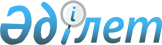 Об утверждении Правил субсидирования производства оригинальных семян на 2003 годПостановление Правительства Республики Казахстан от 16 апреля 2003 года N 365

      В соответствии с 
 постановлением 
 Правительства Республики Казахстан от 26 декабря 2002 года N 1379 "О реализации Закона Республики Казахстан "О республиканском бюджете на 2003 год" и в целях поддержки отечественных производителей оригинальных семян сельскохозяйственных растений Правительство Республики Казахстан постановляет:




      1. Утвердить прилагаемые Правила субсидирования производства оригинальных семян на 2003 год.




      2. Настоящее постановление вступает в силу со дня официального опубликования.


      

Премьер-Министр




      Республики Казахстан





Утверждены         



постановлением Правительства



Республики Казахстан    



от 16 апреля 2003 года N 365



Правила субсидирования производства оригинальных






семян на 2003 год






 


1. Общие положения






      1. Настоящие Правила определяют порядок и условия субсидирования производства оригинальных семян сельскохозяйственных растений за счет и в пределах средств, предусмотренных в республиканском бюджете на 2003 год по программе 058 "Субсидирование производства оригинальных семян".




      2. Субсидии выплачиваются аттестованным в установленном порядке производителям оригинальных семян (далее - оригинаторы) за фактически произведенные объемы оригинальных семян сортов сельскохозяйственных растений, допущенных к использованию в Республике Казахстан и (или) признанных перспективными.




      3. Субсидирование производства оригинальных семян осуществляется за счет и в пределах средств, предусмотренных на эти цели в республиканском бюджете на текущий год, в рамках установленных Министерством сельского хозяйства Республики Казахстан (далее - Минсельхоз) квот и расходов по каждому виду семян.



      Квота устанавливается для каждого оригинатора по каждому виду оригинальных семян в соответствии с научно обоснованными нормами их производства для получения элитных семян.




      4. Нормативы субсидий на каждый вид оригинальных семян устанавливаются согласно приложению.



      Размеры субсидий по годам размножения оригинальных семян и сортам в пределах установленного норматива субсидий для каждого вида оригинальных семян устанавливаются Минсельхозом.




 


2. Порядок выплаты субсидий на производство






оригинальных семян






      5. Для получения субсидий за произведенные оригинальные семена сельскохозяйственных растений:



      1) оригинаторы в срок до 20 ноября 2003 года представляют в Минсельхоз утвержденные областным территориальным органом Минсельхоза (далее - облтеруправление) документы, подтверждающие факт производства оригинальных семян в пределах установленных квот;



      2) для утверждения в облтеруправления оригинаторы представляют следующие документы:



      реестр по объемам фактического производства оригинальных семян в двух экземплярах - один для облтеруправления, второй - для Минсельхоза;



      акт оприходования оригинальных семян;



      акты апробации на посевы оригинальных семян;



      отчет об апробации посевов в двух экземплярах - один для облтеруправления, второй - для Минсельхоза;



      справку аттестованной в установленном порядке лаборатории по экспертизе качества семян о количестве и качестве проверенных оригинальных семян;



      3) облтеруправления проверяют представленные документы, утверждают реестр по объемам фактического производства оригинатором оригинальных семян, составляют сводный реестр по объемам фактического производства оригинальных семян по области и направляют указанные документы в Минсельхоз с приложением оригиналов документов, указанных в подпункте 2) настоящего пункта.



      Один экземпляр утвержденного реестра по объемам фактического производства оригинатором оригинальных семян, сводного реестра по объемам производства оригинальных семян по области, актов апробации посевов оригинальных семян и отчета об апробации посевов оставляются на хранение в облтеруправлении;



      4) Минсельхоз проверяет представленные документы, составляет сводный реестр по объемам фактически произведенных оригинальных семян по республике и на основе установленных нормативов субсидий определяет объемы причитающихся оригинаторам бюджетных денег, составляет ведомость для выплаты субсидий и перечисляет причитающиеся суммы на расчетные счета оригинаторов по мере поступления средств из республиканского бюджета.



      В территориальный орган Комитета казначейства Министерства финансов Республики Казахстан Минсельхоз представляет следующие документы:



      ведомость для выплаты субсидий;



      счет к оплате;



      5) формы реестра по объемам фактического производства оригинатором оригинальных семян, сводного реестра по объемам фактического производства оригинальных семян по области, сводного реестра по объемам фактически произведенных оригинальных семян по республике, справка аттестованной в установленном порядке лаборатории по экспертизе качества семян о количестве и качестве проверенных оригинальных семян, акта оприходования оригинальных семян, ведомости для выплаты субсидий устанавливаются Минсельхозом.




                                                       Приложение



                                                       к Правилам


     Нормативы субсидий на каждый вид оригинальных семян




               сельскохозяйственных растений



-------------------------------------------------------------------



                                  ! % возмещения  !   Нормативы



           Вид продукции          !   затрат на   !   субсидий



                                  !  производство !   на 1 тонну,



                                  !  одной тонны  !     тенге



                                  !  оригинальных !



                                  !     семян     !



-------------------------------------------------------------------



            Питомники размножения и родительские формы


Зерновые и зернобобовые, кроме          до 40                36219



кукурузы и риса



Кукуруза                                до 40               222000



Рис                                     до 40                50880



Подсолнечник                            до 40               180000



Прочие масличные культуры               до 40               108000



Картофель                               до 40                82890



Люцерна                                 до 40               381600



Прочие многолетние травы                до 40               146400



Однолетние травы                        до 40                38040



Сахарная свекла                         до 40              1405500



Хлопок                                  до 40                69960


                           Суперэлита


Зерновые и зернобобовые, кроме          до 40                 7819



кукурузы и риса



Кукуруза                                до 40                47915



Рис                                     до 40                10982



Подсолнечник                            до 40                38850



Прочие масличные культуры               до 40                23310



Картофель                               до 40                17890



Люцерна                                 до 40                82362



Прочие многолетние травы                до 40                31598



Однолетние травы                        до 40                 8210



Сахарная свекла                         до 40               303354



-------------------------------------------------------------------

					© 2012. РГП на ПХВ «Институт законодательства и правовой информации Республики Казахстан» Министерства юстиции Республики Казахстан
				